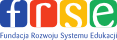 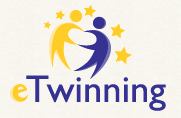 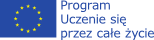 Program eTwinning, Comenius- europejska współpraca szkół25.02.2013r.Katolickie Gimnazjum i Liceum Księży Pallotynów w ChełmnieProwadzące: Violetta Tyborowska - starszy wizytator, koordynator programu Comenius, eTwinning i Marzena Kaszyńska – nauczyciel Szkoły Podstawowej nr 2 w BrodnicyCele:promocja programu „Uczenie się przez całe życie” podkreślenie rangi realizacji przez szkoły projektów współpracy międzynarodowejProgram: Godz. 14.40 – 16.00Zapoznanie z ideą programu „Uczenie się przez całe życie” – Violetta TyborowskaStruktura Programu COMENIUS:  Mobilność Kadry EdukacyjnejAsystentura ComeniusaPartnerskie Projekty SzkółWizyty przygotowawcze i seminaria kontaktoweGodz.16.00 – 17.00Zapoznanie z programem eTwinning – Marzena KaszyńskaPrezentacja programu eTwinning jako narzędzia realizacji podstawy programowejGodz. 17.00 – 18.00Prezentacja przykładów dobrej praktyki Godz.18.00 – 19.00Zapoznanie ze stronami internetowymi programu eTwinningZapoznanie z pulpitem eTwinningGodz. 19.00 – 20.00Rejestracja nowych członków eTwinning na portaluPodsumowanie i zakończenie szkolenia